Nassau Swim Club Pool Party Event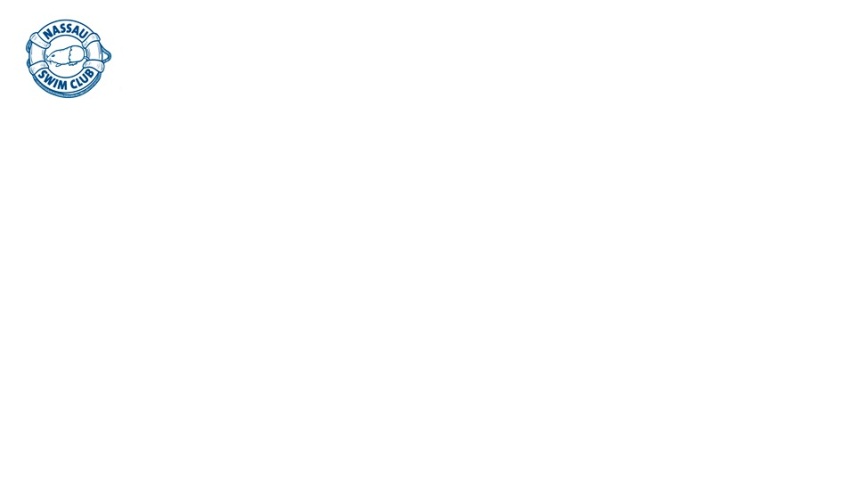 Dates and TimesParties should be requested at least 14 days in advance.
Party dates need be confirmed with the Nassau Swim Club Board (info@nassauswimclub.org) so they do not conflict with other Nassau Swim Club events. 
Parties typically last less than 3 hours.
No rain dates. 
Number of LifeguardsParties during regular operational hours 10 or fewer kids will not need any additional lifeguards.  For parties during regular operational hours with 11-25 kids, we will require one additional guard.  For parties during regular operational hours with 24-40 kids, we will require two additional guard.  If the party is not during regular operating hours, we would need a minimum of 2 lifeguards for 20 or fewer people.  A 3rd guard would be needed for 21-40 people.  
FeesProcessing fee of $100 per party
Lifeguard fees of $25/hour per lifeguardCancelationIf for any reason the event is canceled or postponed, Nassau Swim Club must be notified no later than 7 days prior to the scheduled start time of the event or you will be billed accordingly. If a cancelation notice is not received at least 24 hours prior to the event, the undersigned will be responsible for payment of a minimum of one hour per scheduled lifeguard.Guidelines:You are responsible for your own set up and clean up. Please put all trash into the large trash cans or take it to the dumpsters located outside the gate near the grills. The pool facilities should be left as you found them.
All guests and members must follow the Pool Rules.
All children who cannot independently survival swim, must be accompanied by an adult in the water.
All children under the age of 3 years, or not yet potty trained, must wear a swim diaper.Waiver:USE of the NASsau Swim Club Pool and facilities creates a risk of injury and/or death, and I, on behalf of myself and all people who will be invited to or parcipitating in any activity at Nassau Swim Club during the time of the event knowingly and freely assume all such risks, both known and unknown, even if arising from the negligence of others; and, I for myself, and our respective heirs, assigns, administrators, personal representatives and next of kin, hereby release and hold harmless Nassau Swim Club and their affiliates, officers, agents, employees, sponsoring agencies from and against any all claims, injuries, liabilities or damages arising out of or related to participation in the use of the facility.In order to confirm this event, please have an authorized representative sign below and mail this form along with payment no later than fourteen (14) days prior to the scheduled event to Nassau Swim Club at PO Box 1158, Princeton NJ 08542. Checks should be made out to Nassau Swim Club. In addition, an electronic copy of the form should be sent to the Nassau Swim Club board (info@nassauswimclub.org)._______________________________ 	_________________________________Signature 					Date_______________________________Print NameName of PoolNassau Swim ClubDate of PartyTime of PartyNumber of Guests
(Adults/Children)Lifeguards Needed 
(see below)Member NamePhone NumberAddress